Карточки-Профессии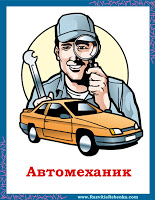 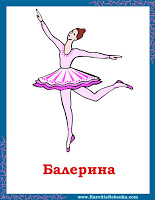 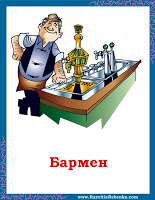 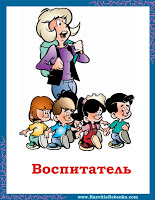 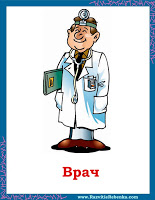 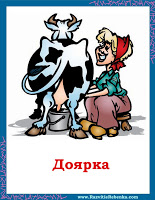 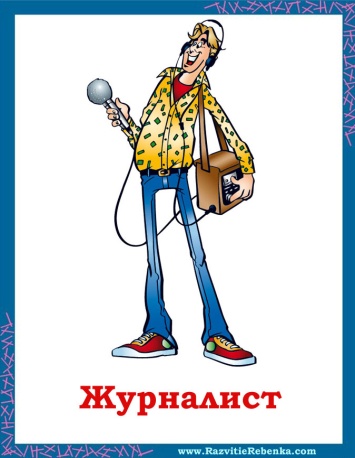 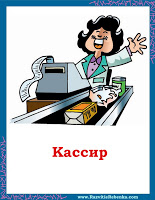 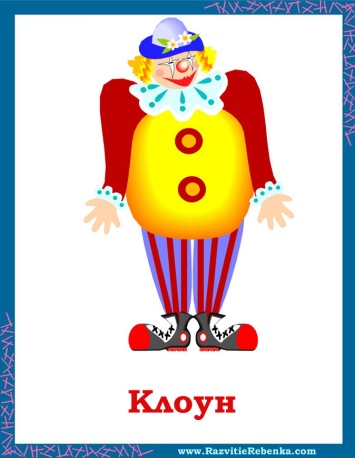 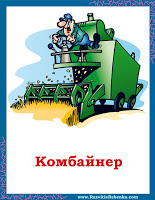 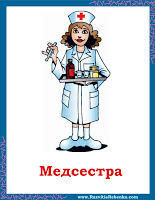 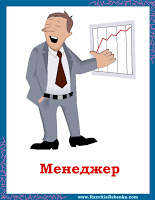 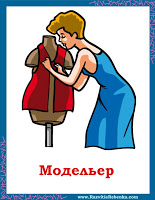 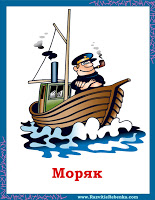 Карточки с Профессиями для Детей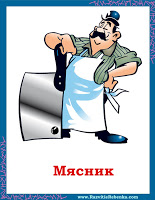 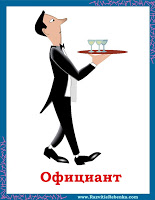 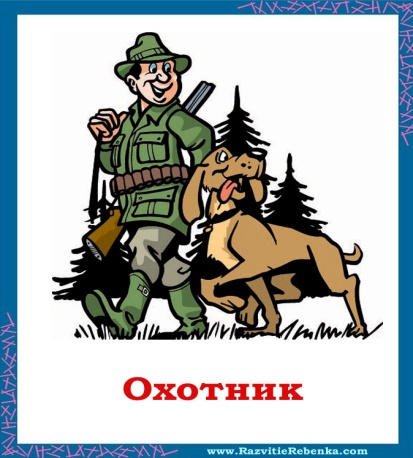 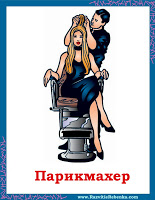 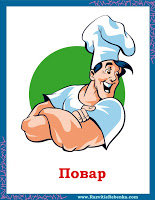 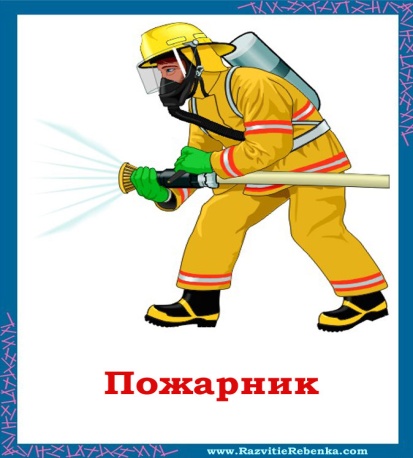 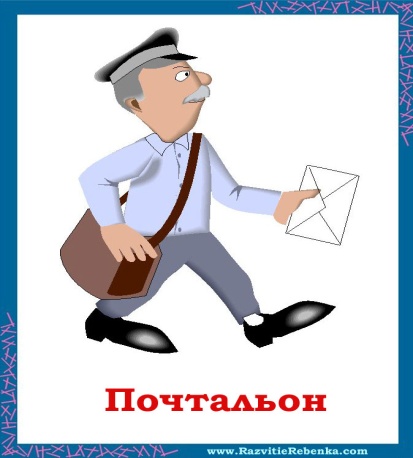 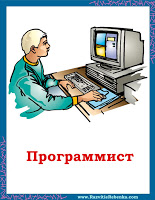 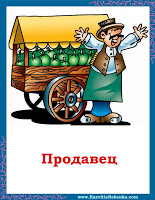 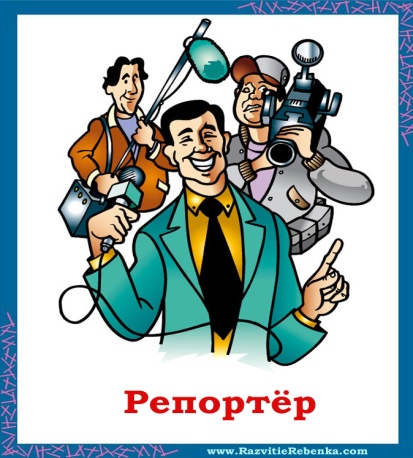 Карточки-Профессии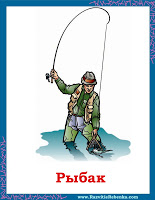 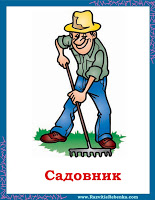 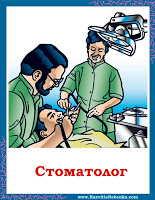 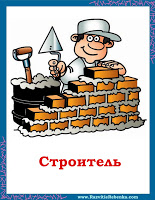 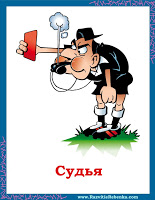 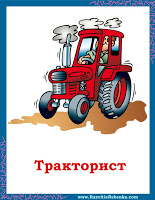 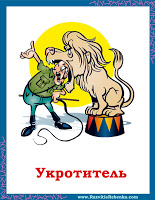 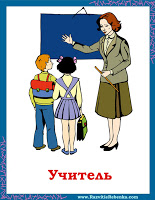 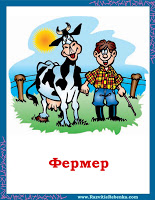 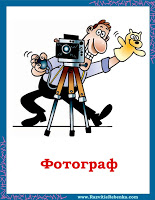 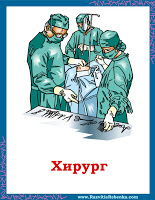 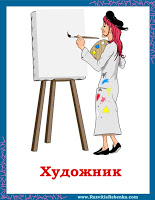 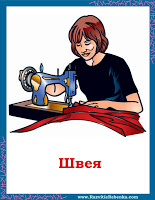 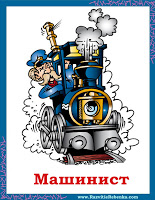 Профессии карточки для детей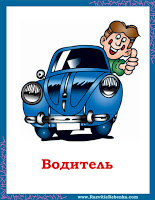 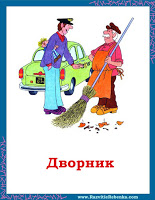 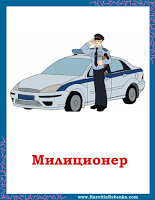 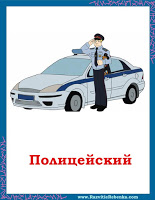 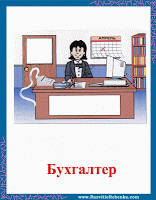 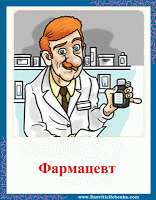 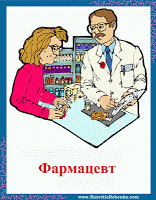 Карточки профессии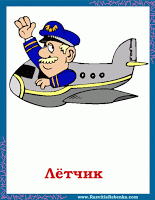 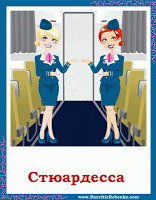 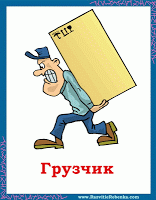 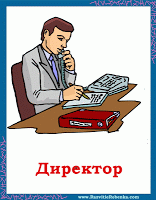 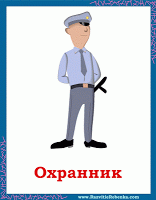 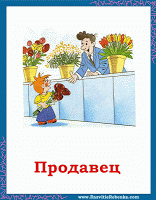 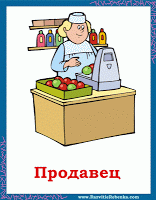 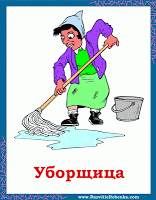 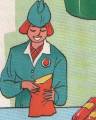 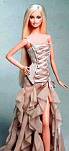 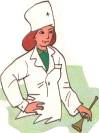 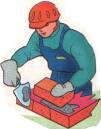 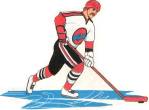 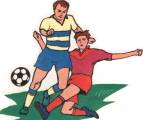 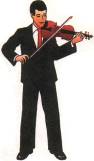 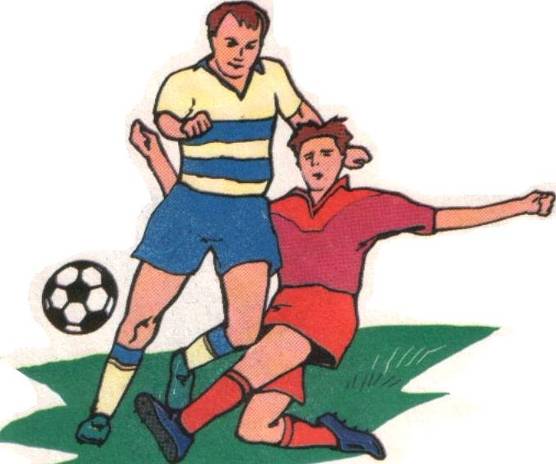 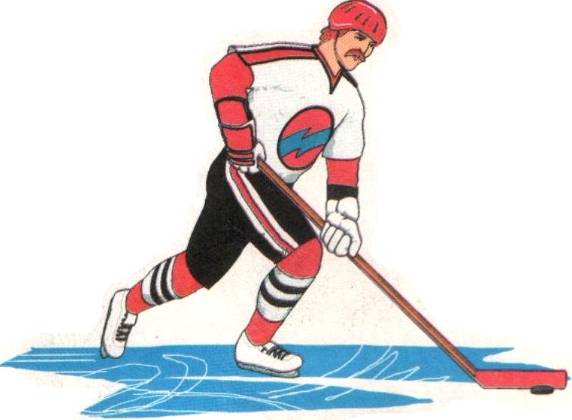 